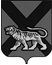 ТЕРРИТОРИАЛЬНАЯ ИЗБИРАТЕЛЬНАЯ КОМИССИЯ
МИХАЙЛОВСКОГО РАЙОНАРЕШЕНИЕс. Михайловка   В соответствии со статьями 27, 81, Избирательного кодекса Приморского края, на основании протокола территориальной избирательной комиссии Михайловского района о результатах повторных выборов депутата Думы Михайловского муниципального района Приморского края по одномандатному избирательному округу № 5, учитывая, что в повторных выборах депутата Думы Михайловского муниципального района по одномандатному избирательному округу № 5 приняли участие  697 избирателей, что составило  46,99 процентов от числа избирателей, включенных в списки избирателей, территориальная избирательная комиссия Михайловского района РЕШИЛА:1. Признать повторные выборы депутата Думы Михайловского муниципального района Приморского края по одномандатному избирательному округу № 5 действительными и состоявшимися.        2. Признать избранным депутатом Думы Михайловского муниципального района Приморского края по одномандатному избирательному округу № 5 Пикового Льва Львовича который получил наибольшее число голосов избирателей, принявших участие в голосовании.3. Опубликовать  настоящее решение,  а также  общие данные о результатах повторных выборов депутата Думы Михайловского муниципального района Приморского края по одномандатному избирательному округу № 5 в районной  общественно – политической газете «Вперед» согласно приложению (прилагается).4. Разместить настоящее решение на официальном сайте территориальной избирательной комиссии Михайловского района в информационно-телекоммуникационной сети «Интернет».                                                                                                                         Приложение                                                                                                       К решению территориальной                                                                                                        Избирательной комиссии                                                                                                       Михайловского района                                                                                                       от 21.09.2021 г. № 66/342Число избирателей, принявших участие в голосовании21.09.2021                           66/342Об определении результатов  повторных выборов депутата Думы Михайловского муниципального района Приморского края по одномандатному избирательному округу № 5Председатель  комиссииА.А. ВеремчукСекретарь комиссииА.Г.МихайловаФамилии, имена, отчества внесенных в избирательный бюллетень зарегистрированных кандидатовФамилии, имена, отчества внесенных в избирательный бюллетень зарегистрированных кандидатовЧисло голосов избирателей, поданных за каждого зарегистрированного кандидатаЧисло голосов избирателей, поданных за каждого зарегистрированного кандидатаЧисло голосов избирателей, поданных за каждого зарегистрированного кандидатаЧисло голосов избирателей, поданных за каждого зарегистрированного кандидатаЧисло голосов избирателей, поданных за каждого зарегистрированного кандидатаЧисло голосов избирателей, поданных за каждого зарегистрированного кандидатаЧисло голосов избирателей, поданных за каждого зарегистрированного кандидата13Заболотный Алексей Викторович000013714Ольшевский Владимир Григорьевич000006815Пиковой Лев Львович0000409абсолютное:697в процентах:46,99%В соответствии с частью 10 статьи 81 Избирательного кодекса Приморского края Пиковой Лев Львович, получивший наибольшее число голосов избирателей, принявших участие в голосовании, признан избранным депутатом Думы Михайловского муниципального района по одномандатному избирательному округу № 5